Автономная некоммерческая организация «Центр социальной реабилитации и адаптации»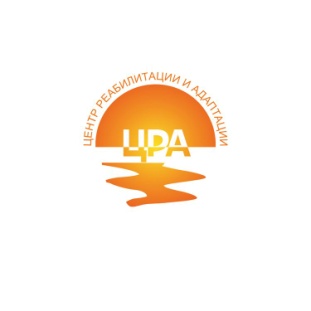                             АНКЕТА
ФИО ___________________________________________________________________________________________________________________________2.    ПОЛ ( мужской )_____    ( женский )______3.    ДАТА РОЖДЕНИЯ : дд/мм/гг ____________________________________________________________________________________________4.    ПАСПОРТ : серия________________ номер________________________ кем и когда выдан________________________________________________________________________________________________________________________________________________________________________5.   СПРАВКА ОБ ОСВОБОЖДЕНИИ : №___________________6.    КОГДА И ОТКУДА ОСВОБОДИЛСЯ_____________________________________________________________________________________________________________________________________________________________________________________________________________________________7.   ИНН №_________________________________________________________________________________________________________________________8.   АДРЕС РЕГИСТРАЦИИ ( ПРОПИСКА )___________________________________________________________________________________9.   МЕСТО ФАКТИЧЕСКОГО ПРОЖИВАНИЯ____________________________________________________________________________________________________________________________________________________________________________________________________________________10.  ПРОФЕССИЯ________________________________________________________________________________________________________________11. ОБРАЗОВАНИЕ ________________________________________________________________________________________________________________________________________________________________________________________________________________________________________________12. СТАТЬЯ_____________________________________________________________________________________________________________________13. СРОК_______________________________________________  14. РЕЖИМ __________________________________________________________15. ОСВОБОДИЛСЯ ПО________________________________________________________________________________________________________16.  ОБЩЕЕ КОЛИЧЕСТВО СУДИМОСТЕЙ_________________________________________________________________________________17.  СЕМЕЙНОЕ ПОЛОЖЕНИЕ/ДЕТИ_______________________________________________________________________________________18.  НАЛИЧИЕ ЗАБОЛЕВАНИЙ______________________________________________________________________________________________19.  КОНТАКТНЫЙ ТЕЛЕФОН_______________________________________________________________________________________________20.  БЛИЖАЙШИЕ РОДСТВЕННИКИ/ИХ АДРЕС ПРОЖИВАНИЯ И ТЕЛЕФОН_____________________________________________________________________________________________________________________________________________________________________________________________________________________________________________________________________________________________________________21. С ЧЕМ ТРУДНОРАЗРЕШИМЫМ СТОЛКНУЛИСЬ СРАЗУ ПОСЛЕ ОСВОБОЖДЕНИЯ______________________________________________________________________________________________________________________________________________________________22.  ТРУДОУСТРАИВАЛИСЬ ЛИ ПОСЛЕ ОСВОБОЖДЕНИЯ, ЕСЛИ ДА , ТО КАК ? __________________________________________________________________________________________________________________________________________________________________________________________________________________________________________________________________________________________________________23.  В КАКОЙ СФЕРЕ ДЕЯТЕЛЬНОСТИ ХОТЕЛИ БЫ ПОЛУЧИИТЬ РАБОТУ____________________________________________________________________________________________________________________________________________________________________________24.  В ГОРОДЕ ИЛИ СЕЛЬСКОЙ МЕСТНОСТИ ХОТЕЛИ БЫ ПОЛУЧИТЬ РАБОТУ__________________________________Согласие на обработку персональных данных       Я__________________________________________________________________________________________________________________________________                                                                                                                                        (фамилия, имя, отчество полностью)           Паспорт____________________________________________________ , Выдан_________________________________________________________________                                                                                  ( серия/номер )                                                                                                                                                           ( кем и когда выдан )                                  Зарегистрирован  по  адресу________________________________________________________________________________________________________В соответствии с требованиями ст.9 федерального закона от 27.07.2006г. “ О персональных данных “  № 152-ФЗ, даю согласие на обработку моих персональных данных : Фамилия, Имя, Отчество, Пол, Дата рождения, Документы удостоверяющие личность и данные указанные в них, Контакты, Данные о регистрации и фактическом месте проживания свои и своих ближайших родственников, а также иные данные изложенные в данной анкете. Я даю согласие на обработку персональных данных исключительно в целях изложенных в уставе Автономной некоммерческой организации “ Центр социальной реабилитации и адаптации “ ИНН/КПП 1655259528/165501001, адрес: г.Казань ул.Муштари,12, предоставляю право осуществлять действия с вышеуказанными персональными данными, включая сбор ,накопление, систематизацию, хранение и иные действия как с использованием обычных, так и электронных носителей.Настоящее согласие дано: БЕССРОЧНО      ФИО____________________________________________________________________________________________________________________________________                                                                                                                                                  (полностью)     «_____» ________________________ / ______________                                                                                          ____________________________________                                           месяц                                      год                                                                                                                                                                     подпись